Below is a list of reasons for grooming a pony.  Explain each.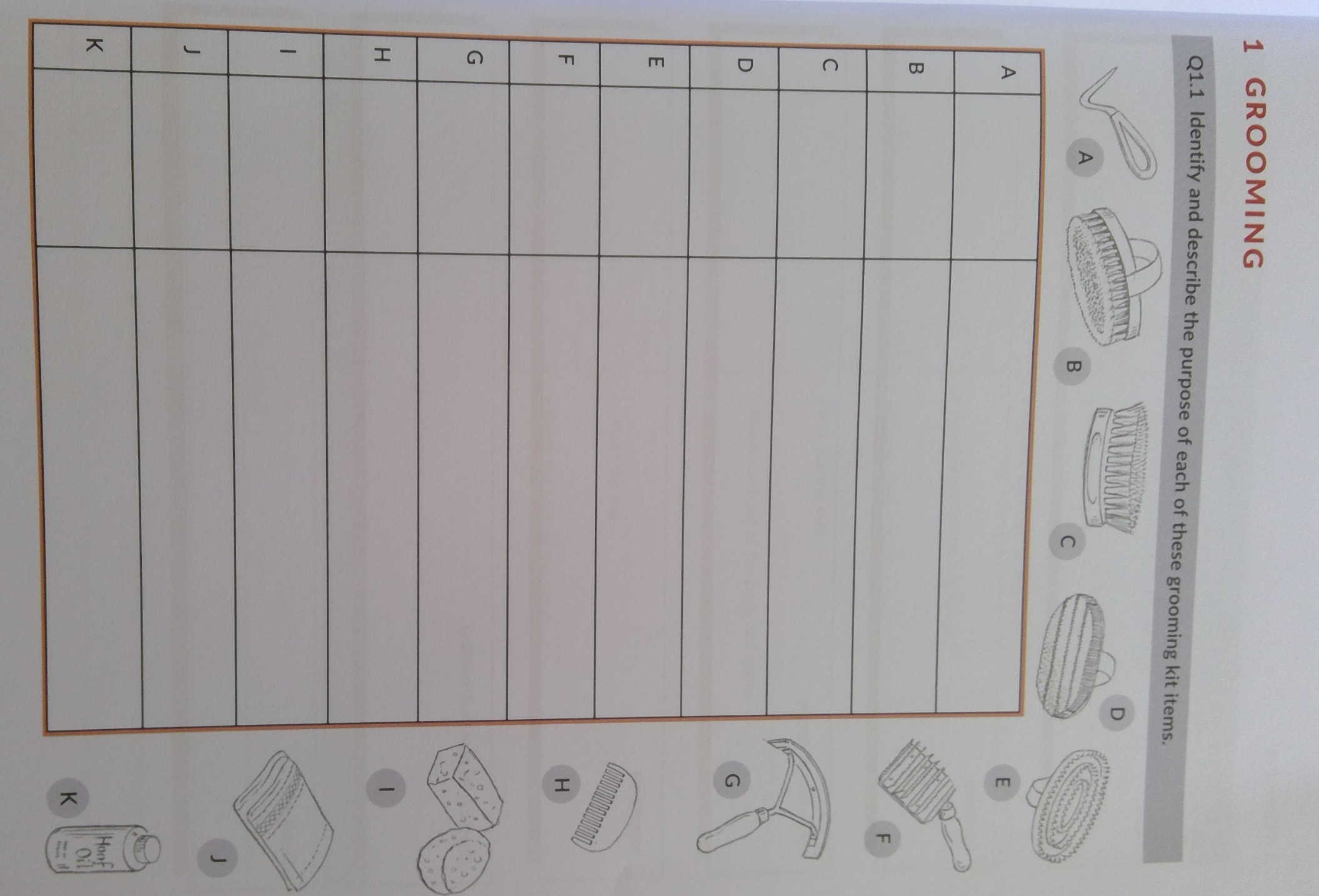 Health ConditionPrevention of diseaseAppearance Checking for new heat/swellingCleanliness